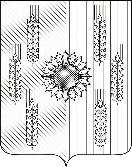 АДМИНИСТРАЦИЯ ЕЙСКОГО СЕЛЬСКОГО ПОСЕЛЕНИЯ ЕЙСКОГО РАЙОНАП О С Т А Н О В Л Е Н И Епос. ОктябрьскийО введении особого противопожарного режима в границах сельских населенных пунктов Ейского сельского поселения Ейского районаВ соответствии с Федеральным законом от 21 декабря 1994 года № 69 – ФЗ «О пожарной безопасности», Законом Краснодарского края от 31 марта 2000 года № 250 – КЗ «О пожарной безопасности в Краснодарском крае» и в связи с установившейся на территории муниципального образования Ейский район чрезвычайной пожароопасности 4 класса, в целях предотвращения массовых очагов пожара в населенных пунктах Ейского сельского поселения Ейского района п о с т а н о в л я ю:1. Ввести в границах сельских населенных пунктов Ейского сельского поселения Ейского района особый противопожарный режим на период с 14 апреля 2020 года до особого распоряжения.2. На участках землепользователей и придомовых территориях запретить сжигание стерни и пожнивных остатков, разведение костров, топку уличных печей, сжигание отходов и сухой травы.3. Директору МУ «Услуга» Высоцкому В.В. предусмотреть работы по удалению сухой сорной растительности.4. Специалисту, уполномоченному на решение задач в области ГО и ЧС Ейского сельского поселения С.А. Якимец совместно с председателями ТОС:1) разместить памятки, для населения о мерах пожарной безопасности во всех общественных местах на информационных стендах;2) вести разъяснительную работу с населением о мерах пожарной безопасности и действиям в случае пожара;3) организовать дежурство должностных лиц, создать оперативные группы по тушению возгораний сухой травы в границах сельского поселения;4) довести до сведения настоящее постановление до всех руководителей хозяйств независимо от форм собственности и руководителей бюджетных организаций, находящихся на территории Ейского сельского поселения Ейского района.5. Рекомендовать руководителям организаций, учреждений независимо от форм собственности: 2а) соблюдать на подведомственной территории обязательные требования мер пожарной безопасности;б) предусмотреть работы по устройству защитных противопожарных полос, организовать опашку, удаление сухой растительности, исключающие возможность переброса огня при пожарах на здания и сооружения;в) иметь в готовности для возможного использования водовозную и землеройную технику; г) провести со всеми работниками дополнительный инструктаж по пожарной безопасности в пожароопасный период; принять меры по предупреждению пожаров на объектах, укомплектовать противопожарные щиты необходимым оборудованием; установить знаки пожарной безопасности и указатели к противопожарным водным источникам.6. Постановление администрации Ейского сельского поселения Ейского района от 19 марта 2020 года № 18 «О введении особого противопожарного режима на территории Ейского сельского поселения Ейского района» считать утратившим силу.7. Общему отделу (Бутина) обнародовать настоящее постановление в специально установленных местах, в соответствии с Порядком обнародования муниципальных правовых актов.Разместить настоящее постановление на официальном сайте Ейского сельского поселения Ейского района в сети «Интернет».6. Контроль за выполнением настоящего постановления оставляю засобой.7. Постановление вступает в силу со дня его обнародования.ГлаваЕйского сельского поселения Ейского района                                                                                     А.И. Билецкий от14.04.2020                                                                        №23